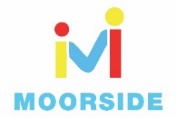 Year 4 WritingFor the final week of the year, I have given you some SPaG activities to do. We have looked at these before. You don’t have to do them all this week as you can do a few during the holidays to keep your brain ticking! Good luck. The answers are also attached but only an adult can see them! On page 9 and 10 is a glossary to help you. Monday.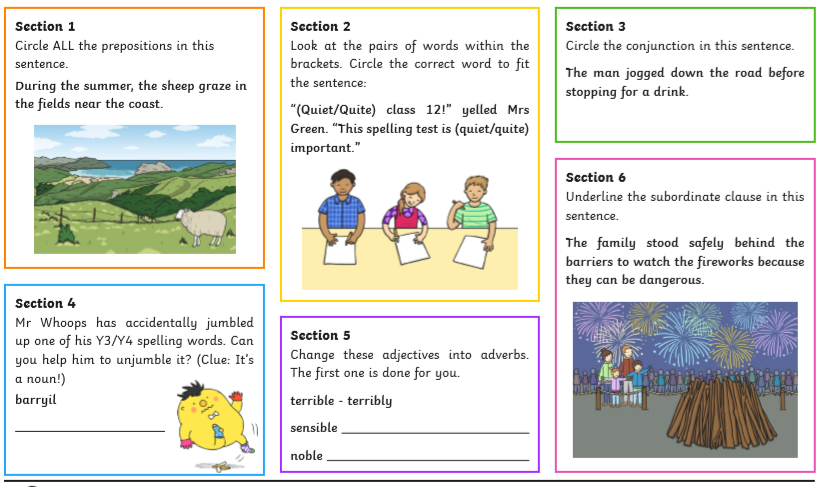 Tuesday: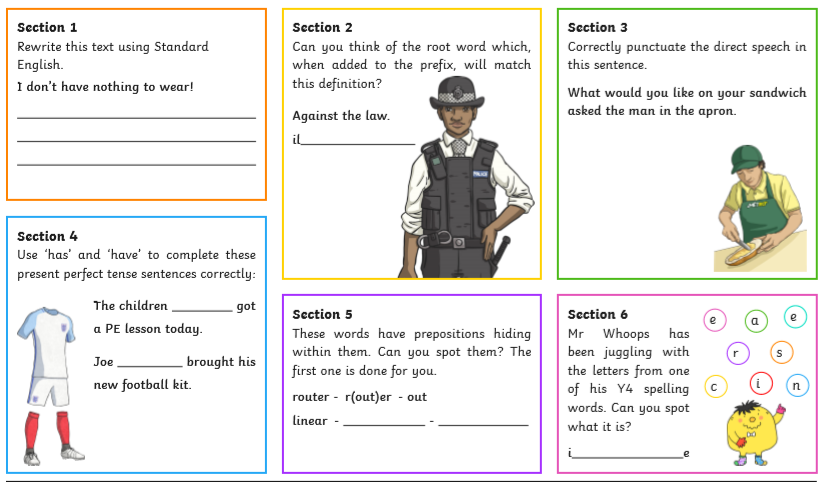 Wednesday: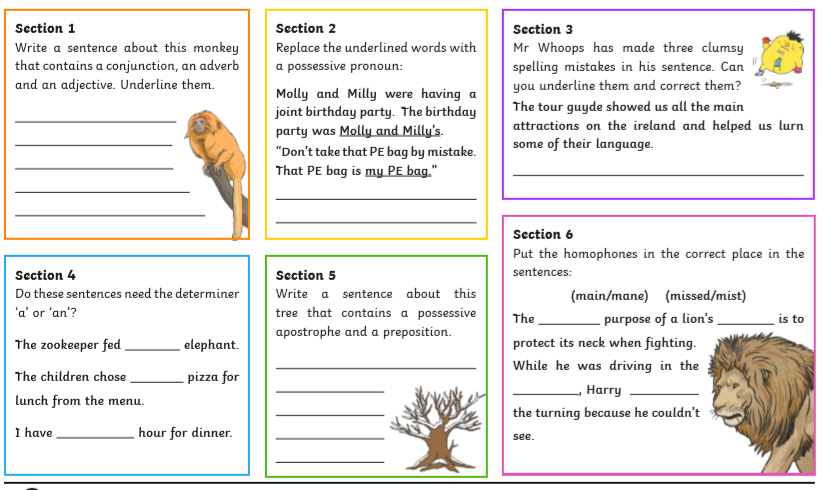 Thursday: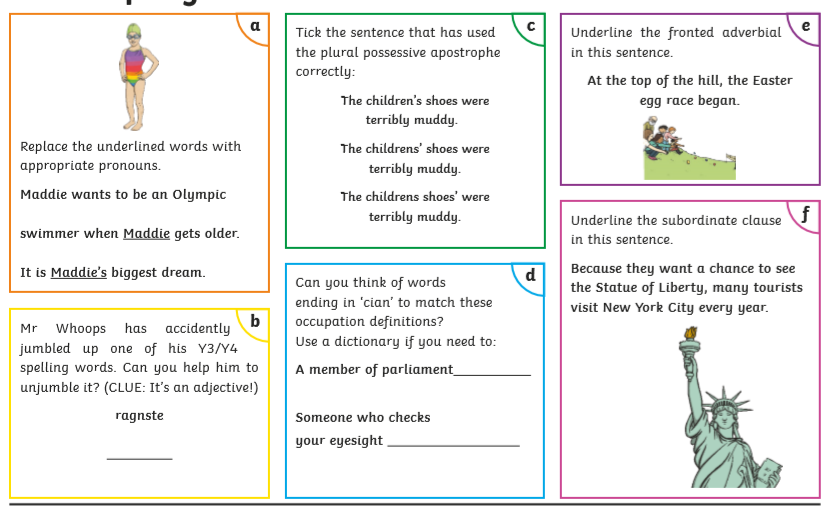 Friday: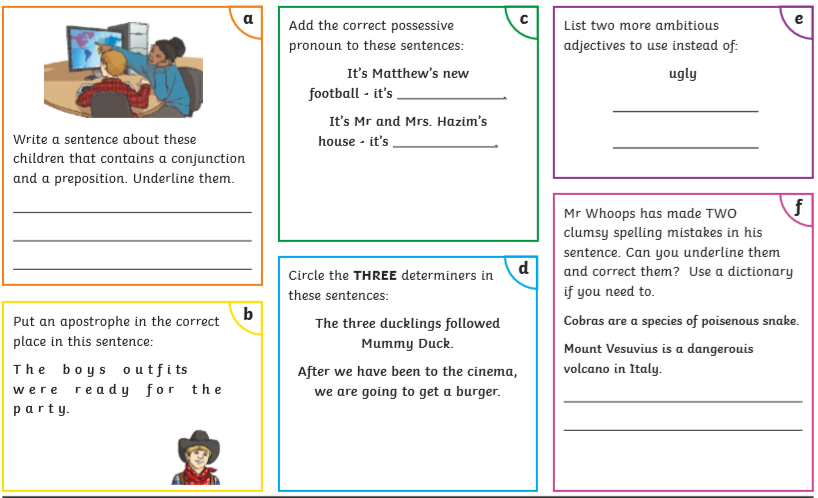 Summer holiday work! You are very welcome!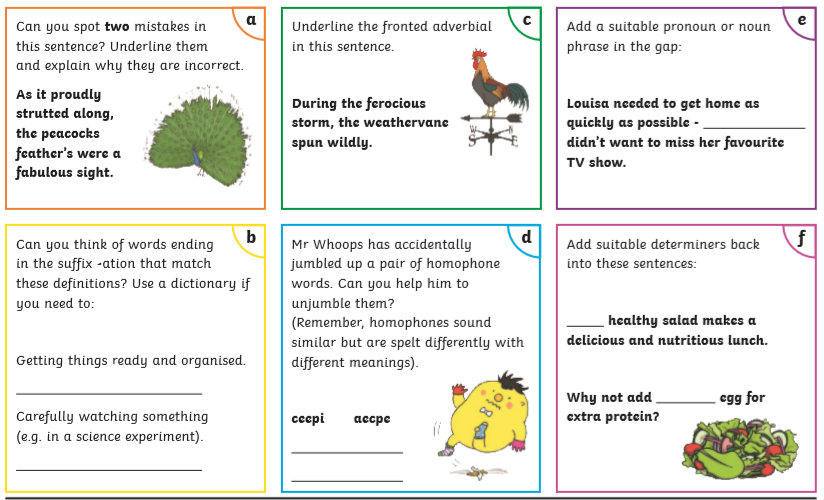 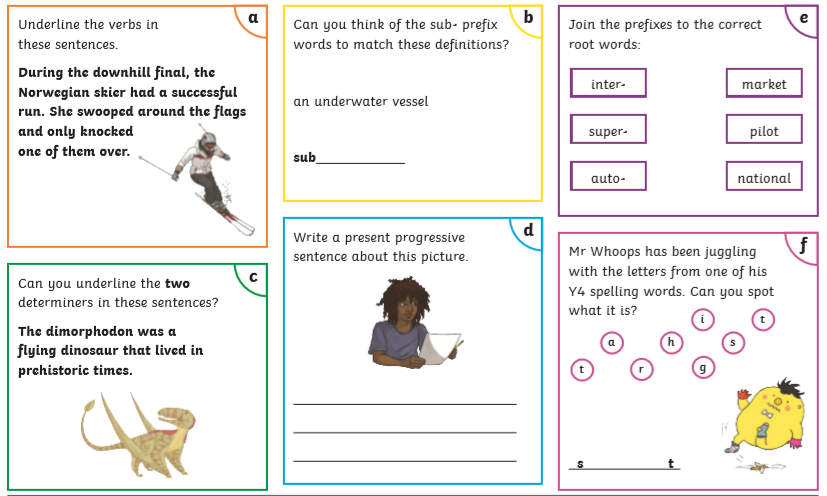 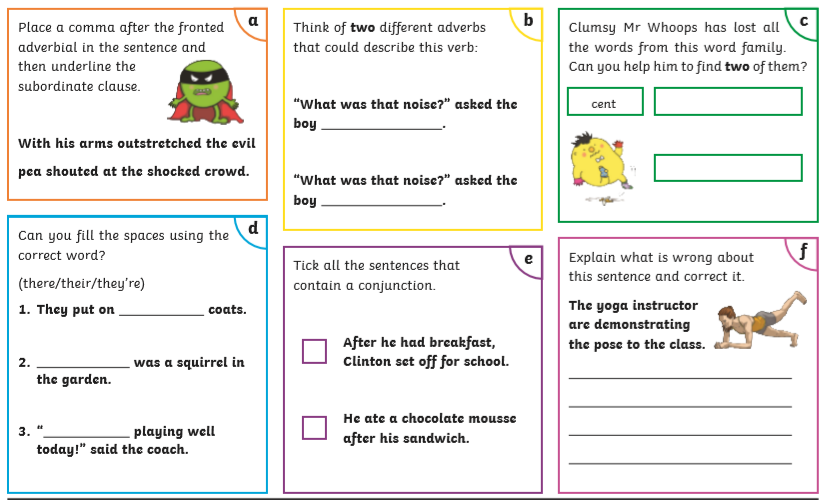 Year 4 Spelling, Grammar and Punctuation Glossary.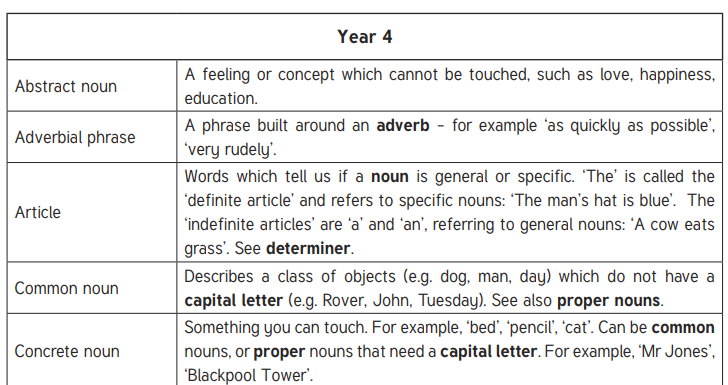 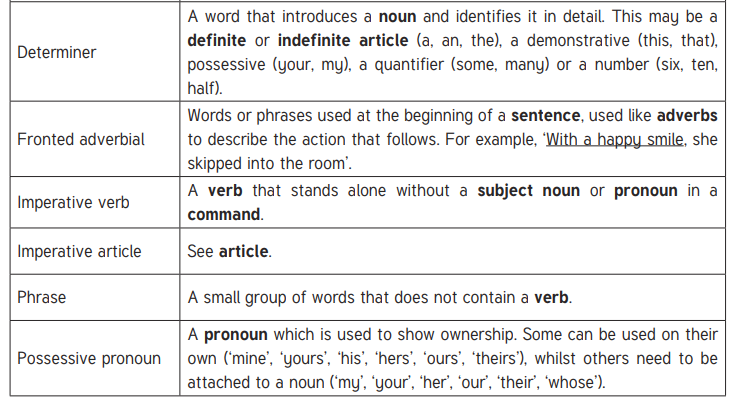 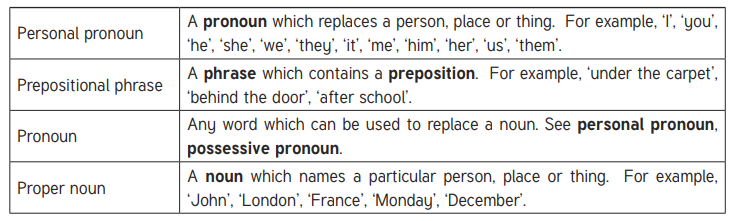 